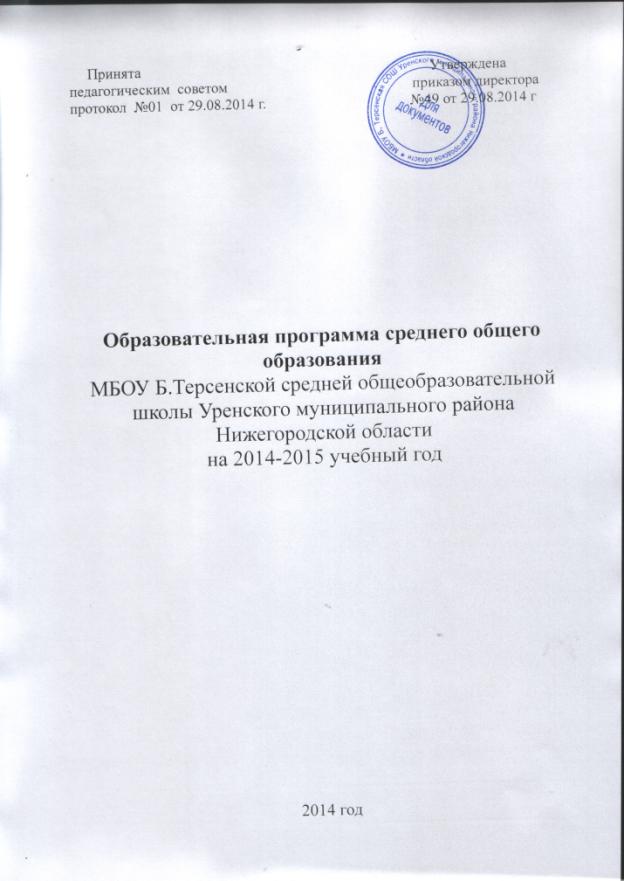 I.  Пояснительная запискаОбразовательная программа школы  является нормативно-управленческим документом муниципального бюджетного общеобразовательного учреждения Б.Терсенской средней общеобразовательной школы, характеризует специфику содержания образования и особенности организации учебно-воспитательного процесса. Программа разработана в соответствии с Законом «Об образовании в Российской Федерации», нормативными документами по образованию, Уставом МБОУ Б.Терсенской  СОШ. Образовательная программа школы создана для реализации образовательного заказа государства, социального заказа родителей учащихся и самих учащихся, с учетом реальной социальной ситуации, материальных и кадровых возможностей школы. Образовательная программа школы рассчитана на 2014 -2015 учебный год.Миссия школы: создание образовательной среды, обеспечивающей комфортные условия для осуществления образовательного процесса в соответствии с индивидуальными потребностями и возможностями личности ребенка, формирование ноосферного мировоззрения как основы для тесного взаимодействия участников образовательного процессаЦель учебно-воспитательного процесса: создание условий для формирования у учащихся экологической культуры и природосообразного поведения через введение нового содержания, форм и методов образовательного процесса.Задачи:1. Обеспечить усвоение учащимися обязательного минимума содержания среднего общего образования на уровне требований государственного образовательного стандарта.2. Гарантировать преемственность образовательных программ все уровней.3. Активизировать деятельность педагогов по внедрению здоровьесберегающих, информационно-коммуникационных, природосообразных, гуманистических образовательных технологий, проектно-дифференцированного обучения в образовательный процесс.4. Выявить проблемы местного сообщества, которые могут быть решены при сотрудничестве школы и социума и наметить пути их решения.5.Систематизировать работу по формированию и развитию индивидуальности ребенка, раскрытию его способностей, творческого потенциала в различных видах деятельности.6. Активизировать работу в рамках сетевого проекта «Дневник.ru».7. Обеспечить социальную поддержку детей.8. Продолжить реализацию подпрограмм «Патриотическое воспитание учащихся», «Духовно-нравственное воспитание учащихся», «Одаренные дети», «Лето-2015», «Здоровье», «Проблемы школы и семьи решаем вместе», «Развитие школьного ученического самоуправления», «Клуб выходного дня». Целями среднего общего  образования являются: дальнейшее становление и формирование личности  учащихся, развитие интереса к познанию и творческих способностей  учащихся, формирование навыков самостоятельной учебной деятельности на основе индивидуализации и профессиональной ориентации содержания среднего общего образования, подготовку учащихся к жизни в обществе, самостоятельному жизненному выбору, продолжению образования и началу профессиональной деятельности.Учебный план  МБОУ Б.Терсенской СОШ на 2014/2015 учебный годУчебный план МБОУ Б.Терсенской СОШ на 2014/2015 учебный год обеспечивает выполнение гигиенических требований к режиму образовательного процесса, установленных санитарно-эпидемиологическими правилами и нормативами СанПиН 2.4.2.2821-10 «Санитарно-эпидемиологические требования к условиям и организации обучения в общеобразовательных учреждениях», утвержденными Постановлением Главного государственного санитарного врача Российской Федерации от 29.12.2010 № 189 (с изменениями на 25.12.2013).Среднее общее образование (10-11 классы)В школе сформирована система профильного обучения на основе внутриклассной дифференциации. Профильное обучение в 2014-2015 учебном году осуществляется по естественно-математическому профилю (без дополнительной специализации).В результате анкетирования были получены следующие данные:большинство учащихся желают расширить знания по:химии, биологии, физике, что осуществляется через реализацию естественно-математического профиля; обществознанию,  что осуществляется через введение элективного курса обществоведческого характера в одной из групп 10 класса.Кроме того, школа располагает кадровыми ресурсами: педагоги прошли квалификационные курсы по профильному обучению (история, математика, физика, экономика, химия, биология, обществознание) и предпрофильной подготовке.Общеобразовательная группа не набрана (в связи с отсутствием желающих обучаться на базовом уровне), но учебный план для неё разработан и будет реализовываться в случае необходимости. Федеральный компонентУчебные предметы федерального компонента представлены в учебном плане в полном объёме, без изменений, с соблюдением учебной недельной нагрузки по каждому из них, определенной региональным базисным учебным планом.В естественно-математическом профиле предполагается расширение знаний по предметам:Учебные курсы федерального компонента представлены без изменений в соответствии с часовыми нормативами недельной нагрузки, кроме географии в естественно-математическом профиле – добавлен 1 час на изучение предмета на базовом уровне за счет школьного компонента. Национально-региональный компонент на данном этапе отсутствует.Компонент ОУПорядок использования часов, отведенных на компонент ОУ, определяется из предметов, рекомендуемых региональным базисным учебным планом с учетом уровня подготовки учащихся каждого класса, наличием УМК, подготовленности педагогических кадров, заказа учащихся и их родителей и в соответствии с часовыми нормативами недельной нагрузки.Результаты анкетирования учащихся и их родителей на выявление потребностей в изучаемом предмете:Обеспеченность УМК по вышеуказанным предметам составляет 100% и имеются квалифицированные педагогические кадры.В профильных классах преподают 11 педагогов. Все педагоги имеют высшее образование, из них 10 - высшее профессиональное образование, 1 педагог - высшее непрофессиональное образование (преподаватель-организатор ОБЖ). Высшую квалификационную категорию имеют 3 педагога, первую - 8. Курсовая подготовка пройдена всеми педагогами, преподающими в профильных классах.Учитывая приведенные выше результаты исследований, заказ учащихся и их родителей, требования школьной образовательной программы к подготовке учащихся по общеобразовательным предметам и нормативными требованиями регионального базисного учебного плана по недельной часовой нагрузке представлены следующими дисциплинами.Часы компонента ОУ (по 5 часов) распределены следующим образом:добавлен 1 час на изучение географии в естественно-математическом профиле;добавлен 1 час на изучение физической культуры в 10-11 классе (в связи с письмом Министерства образования и науки от 08.10.2010 № 1494/190; письмом Министерства образования Нижегородской области от 12.04.2011 г. №316-01-52-1430/11 «О введении третьего часа физической культуры»);элективные курсы.Элективные курсыМаксимальный объём учебной нагрузки соответствует нормативным требованиям регионального базисного учебного плана.Учебный план 10 класса  (естественно-математический профиль без дополнительной специализации  на основе внутриклассной дифференциации) на 2014-2015 учебный годУчебный план 11 класса  (профильное обучение на основе внутриклассной дифференциации) на 2014-2015 учебный годИнформация о реализуемых образовательных программах и учебниках МБОУ Б.Терсенской СОШ на 2014-2015 учебный годГодовой календарный график организации учебно-воспитательного процессаНачало учебного года- 1сентябряОкончание учебного года : 2-4 класс- 31 мая2, 5- 11 класс-22 - 25 маяНачало учебных занятий: 8 часов 00 минОкончание учебных занятий: 1-4 класс 11 час 45 мин5-11 класс-13 час 35 минСменность занятий: 1-11 класс – первая сменаКоличество учебных недель в году :1 класс-33 недели2-11 класс- не менее 34 недельКоличество учебных дней в неделю :1 класс-5 дней2-11 класс-6 днейКаникулы: осенние – с 03.11 по 09.11зимние – с 29.12 по 11.01весенние – с 23.03 по 31.03летние – не менее 8 недельДополнительные каникулы для учащихся первых классов – с  09 февраля  по 16 февраляВыполнение указанных условий позволит школе реализовать педагогически, психологически, дидактически и материально-технически обеспеченное образовательное пространство для создания оптимальных условий самоопределения и развития личности учащихся.Предметом деятельности школы является реализация общеобразовательных программ на уровнях начального общего, основного общего и среднего общего образования. Школа осуществляет образовательный процесс в соответствии с уровнями общеобразовательных программ трёх уровней общего образования:I уровень – начальное общее образование (нормативный срок освоения 4 года);II уровень – основное общее образование (нормативный срок освоения 5 лет);III уровень – среднее  общее образование (нормативный срок освоения 2 года). Содержание образовательных программ на уровне среднего общего образования  соответствует действующим государственным образовательным стандартам первого поколения. Школа обеспечивает преемственность образовательных  программ основного общего и среднего  общего образования, т.е. каждая последующая программа, базируется на предыдущей. Текущий контроль успеваемости учащихся школы осуществляется учителями по пятибалльной системе, а система и порядок оценки знаний учащихся определяется Уставом и  «Положением о  формах, периодичности  и порядке текущего контроля успеваемости и  промежуточной аттестации учащихся» МБОУ Б.Терсенской СОШ Уренского муниципального района Нижегородской области. Промежуточная аттестация по итогам года в 1-8, 10  классах проводится в мае.На промежуточную аттестацию по итогам года в 10 классе не более трех предметов учебного плана данного класса. Предметы утверждаются решением педагогического совета с учетом выбора учащегося.Для учащихся профильных групп является обязательной промежуточная аттестация по итогам года по одному из профильных предметов.Переводные экзамены могут проходить в форме собеседования, защиты реферата, по билетам, в форме тестирования, в виде творческих работ, диктантов, изложения, контрольной работы, сочинения.Учащиеся, в полном объёме освоившие образовательную программу, переводятся в следующий класс по решению Педагогического совета. Освоение общеобразовательной программы   среднего общего образования завершается государственной (итоговой) аттестацией, которая осуществляется в соответствии с положением о государственной  итоговой  аттестации выпускников общеобразовательных организаций, утверждаемой Министерством образования и науки РФ.Профильные предметыКол-во часовМатематика6Биология3Химия3Физика5Предмет2012-132013-142014-15Основы редактирования100100100Компьютерная графика78%50%0Технология создания сайтов25%0Черчение с элементами компьютерной графики50%Правоведение50%КлассЭлективный курс10Основы редактирования10Черчение с элементами компьютерной графики10Правоведение11Основы редактирования11Компьютерная графикаНазвание элективного курсаПрограмма (название, автор, год, место издания)Учебное пособиеПрофильный классПрофильный классКол-во часов для проф. Название элективного курсаПрограмма (название, автор, год, место издания)Учебное пособие1011Кол-во часов для проф. Компьютерная графикаПрограммы для общеобразовательных учреждений. Информатика. 2-11 классы// Компьютерная графика.Л.А.Залогова, 2009Компьютерная графика. Элективный курс.Л.А.Залогова,2009-естеств-матем1Основы редактиро-ванияПрограммно-методические материалы для профильных школ Нижегородской области по русскому языку и литературе./ Т.М.Пахнова, 2005естеств-матем.естеств-матем.1Черчение с элементами компьютерной графикиПрограммы элективных курсов по графическим дисциплинам. Черчение с элементами компьютерной графики. 10-11 классы. В.В.Степакова, 2008естеств-матем.1-я группа-1ПравоведениеПравоведение.10-11 классы. А.Ф.Никитин, 2008Право.А.Ф. Никитин. – М.: Дрофа, 2009  естеств-матем.2-я группа-1Образовательные областиУчебные предметыЧасы совместного обученияI группаII группаФилологияРусский языкЛитератураИностранный язык (английский)133ОбществознаниеИстория РоссииВсеобщая история11ОбществознаниеОбществознание2ОбществознаниеГеография1ИнформатикаИнформатика и ИКТ1Физическая культураФизическая культураОсновы безопасности жизнедеятельности31Профильные предметыМатематикаАлгебра и начала анализа4МатематикаГеометрия2ЕстествознаниеБиология3ЕстествознаниеХимия3ЕстествознаниеФизика5Элективные курсыФилологияОсновы редактирования1ИнформатикаЧерчение с элементами компьютерной графики1ОбществознаниеПравоведение1Всего часов3511Обязательная учебная нагрузка3636Максимальная нагрузка3636Образовательные областиУчебные предметыКоличество часов в неделюФилологияРусский языкЛитератураИностранный язык (английский)133ОбществознаниеИстория РоссииВсеобщая история11ОбществознаниеОбществознание2ОбществознаниеГеография1ИнформатикаИнформатика и ИКТ1Физическая культураФизическая культураОсновы безопасности жизнедеятельности31Профильные предметыМатематикаАлгебра и начала анализа4МатематикаГеометрия2ЕстествознаниеБиология3ЕстествознаниеХимия3ЕстествознаниеФизика5Элективные курсыФилологияОсновы редактирования1ИнформатикаКомпьютерная графика1Обязательная учебная нагрузка36Максимальная нагрузка36Образова-тельная областьУчебный предметКлассПрограмма, автор, место и год изданияУчебник автор, место и год изданияФилологияРусский язык10Программа к учебнику «Русский язык. 10-11 классы» Н.Г.Гольцова.- М.: Русское слово, 2008Русский язык. 10-11 классы, Н.Г.Гольцова,И.В.Шамшин и др. - М.: Русское слово, 2009, 2012ФилологияРусский язык11Программа к учебнику «Русский язык. 10-11 классы» Н.Г.Гольцова.- М.: Русское слово, 2008Русский язык. 10-11 классы, Н.Г.Гольцова, И.В.Шамшин и др. . - М.: Русское слово, 2009, 2012ФилологияЛитература10Программы общеобразовательных учреждений. Литература. 5-11 класс. В.Я.Коровина.  - М.: Просвещение,  2008Литература. 10 класс. Ю.В.Лебедев.  - М.: Просвещение,2010ФилологияЛитература11Программы общеобразовательных учреждений. Литература. 5-11 класс. В.Я.Коровина.  - М.: Просвещение,  2008Литература. 11 класс. В.П.Журавлев.  - М.: Просвещение,  2010ФилологияАнглийский язык10Программа курса английского языка к УМК Английский с удовольствием/Enjoy English для 2-11 классов.М.З.Биболетова, Н.Н.Трубанева. Обнинск.: Титул, 2009Enjoy English. 10 класс.М.З.Биболетова, . Обнинск.: Титул,  2011ФилологияАнглийский язык11Программа курса английского языка к УМК Английский с удовольствием/Enjoy English для 2-11 классов.М.З.Биболетова, Н.Н.Трубанева. Обнинск.: Титул, 2009Enjoy English. 11 класс.М.З.Биболетова, . Обнинск.: Титул,  2013МатематикаАлгебра и начала анализа10Программы общеобразовательных учреждений. Алгебра и начала математического анализа. 10-11 классы. Т.А.Бурмистрова.  - М.: Просвещение, 2009Алгебра и начала математического анализа.  Базовый и профильный уровни. 10 класс. Ю.М.Колягин и др. А.Б.Жижченко - М.: Просвещение,  2010, 2011МатематикаАлгебра и начала анализа11Программы общеобразовательных учреждений. Алгебра и начала математического анализа. 10-11 классы. Т.А.Бурмистрова.  - М.: Просвещение, 2009Алгебра и начала математического анализа, 11 класс. Базовый и профильный уровни. Ю.М.Колягин и др. Под ред. А.Б.Жижченко. - М.: Просвещение,  2010, 2011МатематикаГеометрия10Программы общеобразовательных учреждений. Геометрия 10-11 классы. Т.А.Бурмистрова.  - М.: Просвещение, 2009Геометрия, 10-11 класс.Л.С.Атанасян.  - М.: Просвещение, 2010, 2012МатематикаГеометрия11Программы общеобразовательных учреждений. Геометрия 10-11 классы. Т.А.Бурмистрова.  - М.: Просвещение, 2009Геометрия, 10-11 класс.Л.С.Атанасян.  - М.: Просвещение, 2010, 2012Информати-каИнформатика и ИКТ10Угринович Н.Д. Программа курса «Информатика и ИКТ» 10-11 класса. – М.: БИНОМ, 2010 г. Информатика и ИКТ. Базовый уровень: учебник для 10 класса /Н.Д. Угринович. – М.: БИНОМ. Лаборатория знаний, 2010Информати-каИнформатика и ИКТ11Угринович Н.Д. Программа курса «Информатика и ИКТ» 10-11 класса. – М.: БИНОМ, 2010 г.Угринович Н.Д. Информатика и ИКТ. Базовый уровень: учебник для 11 класса /Н.Д. Угринович. – М.: БИНОМ. Лаборатория знаний, 2008ОбществознаниеВсеобщая история10Программа курса и тематическое планирование к учебнику Н.В.Загладина, А.В.Симония. Всеобщая история. 10 класс. Базовый и профильный уровень. Н.В.Загладин. - М.: Русское слово, 2008Всеобщая история, 10 класс. Н.В. Загладин, А.В.Симония. - М.: Русское слово, 2009ОбществознаниеВсеобщая история 11Программа курса и тематическое планирование к учебнику Н.В.Загладина.Всеобщая история. 11 класс. Базовый и профильный уровень.  Н.В.Загладин. - М.: Русское слово, 2009Всеобщая история, 11 класс.Н.В. Загладин. - М.: Русское слово, 2009ОбществознаниеИстория России10Программа курса к учебнику А.Н.Сахарова, А.Н.Боханова "История России с древнейших времен до конца 19 века"- М.: Русское слово, 2013История России. 10 класс.А.Н.Сахаров, А.Н.Боханов,  под ред. Сахарова А.Н. . - М.: Русское слово, 2010,2011ОбществознаниеИстория России11 Программа курса и тематическое планирование к учебнику Н.В.Загладин.С.И. Козленко и др. "История России. ХХ –начало ХХI века"- М.: Русское слово, 2012История России. ХХ –начало ХХI века.Н.В.Загладин.С.И. Козленко С.Т. Минаков и др. - М.: Русское слово, 2010ОбществознаниеОбществознание10Программы общеобразовательных учреждений. История. Обществознание. 5-11 классы// Обществознание. 10-11 классы.Л.Н.Боголюбов, Л.Ф.Иванова, А.Ю.Лазебникова. - М.: Просвещение,  2006Обществознание  Л.Н.Боголюбов, А.Ю.Лазебникова, Н.М.Смирнова и др. - М.: Просвещение, 2009ОбществознаниеОбществознание11Программы общеобразовательных учреждений. История. Обществознание. 5-11 классы// Обществознание. 10-11 классы.Л.Н.Боголюбов, Л.Ф.Иванова, А.Ю.Лазебникова. - М.: Просвещение,  2006Обществознание  Л.Н.Боголюбов, А.Ю.Лазебникова, Н.М.Смирнова и др. - М.: Просвещение, 2011ОбществознаниеГеография10Программы общеобразовательных учреждений. География. 6-11 классы.  Сост. Е.В.Овсянникова.  - М.: Дрофа, 2010География 10---11 класс. Ю.Н.Гладкий, В.В. Николина. - М.: Просвещение,  2012ОбществознаниеГеография11Программы общеобразовательных учреждений. География. 6-11 классы.  Сост. Е.В.Овсянникова.  - М.: Дрофа, 2010География 10---11 класс. Ю.Н.Гладкий, В.В. Николина. - М.: Просвещение,  2012ЕстествознаниеБиология10е/мПрограммы для общеобразовательных учреждений. Природоведение. 5 класс. Биология 6-11 классы. И.Б. Агафонова, В.И. Сивоглазов.   – М.: Дрофа, 2010Захаров В.Б. и др. Общая биология.   10 класс. Профильный уровень. / В.Б. Захаров, С.Г. Мамонтов, Н.И. Сонин. – М.: Дрофа, 2009ЕстествознаниеБиология11е/мПрограммы для общеобразовательных учреждений. Природоведение. 5 класс. Биология 6-11 классы. Профильный уровень. Автор: В.Б. Захаров  – М.: Дрофа, 2010Общая биология.  10-11 классы. Профильный уровень. / В.Б. Захаров, С.Г. Мамонтов, Н.И. Сонин. – М.: Дрофа, 2010ЕстествознаниеХимия 10Габриелян О.С. Программы курса химии для 8-11 классов общеобразовательных учреждений /О.С. Габриелян. – М.:Дрофа, 2010Габриелян О.С. Химия. 10 класс. Профильный уровень.  О.С. Габриелян. – М.: Дрофа, 2009ЕстествознаниеХимия 11е/мГабриелян О.С. Программы курса химии для 8-11 классов общеобразовательных учреждений. О.С. Габриелян. – М.: Дрофа, 2010Габриелян О.С. Химия. 11 класс. Профильный уровень. О.С. Габриелян, Г.Г. Лысова. – М.: Дрофа, 2010ЕстествознаниеФизика10Программы общеобразовательных учреждений. Физика. Астрономия. 7-11 классы //Г.Я.Мякишев.  - М.: Просвещение, 2010Физика. 10 класс. Г.Я.Мякишев,Б.Б.Буховцев, Н.Н.Сотский. - М.: Просвещение, 2009,2010ЕстествознаниеФизика11Программы общеобразовательных учреждений. Физика. 7-11 классы //Г.Я.Мякишев.  - М.: Просвещение, 2010Физика. 11 класс. Г.Я.Мякишев, Б.Б.Буховцев. - М.: Просвещение, 2009Физическая культураОсновы безопасности жизнедеятельности10Программы общеобразовательных учреждений. ОБЖ. Комплексная программа. 5-11 классы. А.Т.Смирнов. - М.: Просвещение, 2010ОБЖ. 10 класс. А.Т.Смирнов. - М.: Просвещение, 2010, 2012Физическая культураОсновы безопасности жизнедеятельности11Программы общеобразовательных учреждений. ОБЖ. Комплексная программа. 5-11 классы. А.Т.Смирнов. - М.: Просвещение, 2010ОБЖ. 11 класс. А.Т.Смирнов. - М.: Просвещение, 2012